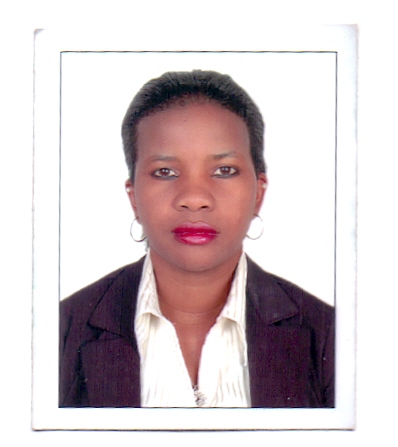 norah8299@gmail.comNAMUDDU NORAHDUBAI-UNITED ARAB EMIRATES +971524343984Seeking for a butler /waitress positon basing on  the best knowledge 0f guest service accompanied by best skills in food and beverage and housekeeping details that build me up to be fit for butler position in any luxury hotel with 5 years experienceDUTIES AND RESPONSIBILITIE1 –welcoming and greeting the guest in polite manner2-Assiting the guest with check in duties with help of front agent desk3-Making sure the the room checked in is up to the standard as per guest request with all amenities4-following up all this requests and needs during his/her stay 5-making sure that the guest is comfortably feeling at home  HOSPITALITY WORKING EXPERIENCE waitress 1<       2018 - till date- HILTON, V and ALHBOOTOR complex hotel Dubai  as  waitress (5star)2> 2015 to 2017 Yas island rotana  Abu Dhabi  as room service waitress (5star)3>2013 to2014 Etihad terminal 3 lounge as lounge attendant (5star )  VALID CERTIFICATES ACHIEVED.Waitress certificate by RotanaRoom service order taker by rotana hotel EDUCATION BACK GROUND.YMCA Uganda   High school College from 2005 to 2010 @ kajjansi progressive    Primary school from 1991 to 1999 @ Bat valleyPERSONAL INFORMATIONNationality – UgandanGender – FemaleLanguage –fluent EnglishPassport NO.B0957933   Religion –ChristianStatus –single.HOBBIESSwimming ReadingWatching movies .